Kuidas liituda Eesti ANKiga?Hea noortekeskuse esindajaMeil on hea meel, et kaalute liitumist Eesti ANK-ga. Palume kindlasti tutvuda meie põhikirja, arengukava ja Eesti ANK kodukorraga. Põhikirja alusel same võtta vastu liikmeid, kes:on juriidiliselt eksisteerinud ning reaalselt tegutsenud avatud noorsootöö meetodil vähemalt 1 aasta;omab või rendib hoonet või ruume; arendab kasumit mittetaotleval moel noorsootöö teenuseid;tugineb oma tegevuse elluviimisel noorsootööalaselt pädevatele isikutele. Kui teil on kindel soov meiega liituda, tuleb Eesti Avatud Noortekeskuste Ühenduse liikmeks astumisel esitada järgmised juriidilise isiku poolt allkirjastatud dokumendid:vabas vormis avaldus;kinnitatud põhimääruse (kirja) koopia;linna-, vallavolikogu otsus või MTÜ kirjalik juhatuse otsus EANKisse liikmeks astumise kohta (istungi või koosoleku protokollist väljavõte);registrikaardi koopia või volikogu otsus asutamise kohta;kirjalik otsus volitatud esindaja määramisest ning tema nõusoleku kinnitus.Materjalid saata postiaadressile Veski 4, Põltsamaa 48106 (lisage märksõna "EANK liitumine) või e-mailile ankank.ee.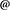 Küsimuste tekkimisel või probleemide korral palun kirjutage aadressil ankank.ee või helistage telefonil 5851 9180 (Stiina Kütt).ANK postiloendiga liitumineLiitumiseks avatud noortekeskuste postiloendiga saada sooviavaldus aadressile ankank.ee. Avalduses palume ära märkida organisatsiooni ja esindaja nime ning e-maili aadressi.